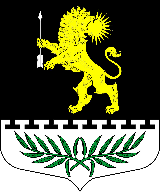 ЛЕНИНГРАДСКАЯ ОБЛАСТЬЛУЖСКИЙ МУНИЦИПАЛЬНЫЙ РАЙОНАДМИНИСТРАЦИЯ СЕРЕБРЯНСКОГО СЕЛЬСКОГО ПОСЕЛЕНИЯПОСТАНОВЛЕНИЕ       От    09 ноября 2022 года                     № 185В целях повышение уровня и качества жизни населения на основе развития социальной инфраструктуры и инженерного обустройства населенных пунктов, расположенных на территории Серебрянского сельского поселения,  в соответствии с постановлением Правительства Ленинградской области от 27.12.2019 № 636 «О государственной программе Ленинградской области «Комплексное развитие сельских территорий Ленинградской области», Порядком разработки, реализации и оценки эффективности муниципальных программ Серебрянского сельского поселения Лужского муниципального района Ленинградской области, утвержденным постановлением администрации от 25 мая 2022 года № 95, администрация Серебрянского сельского поселения Лужского муниципального района  Ленинградской области ПОСТАНОВЛЯЕТ:Утвердить прилагаемую муниципальную программу «Комплексное развитие территории Серебрянского сельского поселения» на период 2023-2025 годы.Специалисту администрации (главному бухгалтеру) Серебрянского сельского поселения:При формировании бюджета Серебрянского сельского поселения предусмотреть ассигнования на реализацию Программы.Ежегодно корректировать мероприятия и объемы финансирования с учётом возможностей средств бюджета.Установить, что в ходе реализации Программы отдельные её мероприятия могут уточняться, а объёмы их финансирования корректироваться с учётом утверждённых расходов бюджета.Настоящее постановление вступает в силу со дня официального опубликования. Контроль за исполнением постановления оставляю за собой.Глава администрацииСеребрянского сельского поселения                                                                                        С.А. ПальокРазослано: прокуратура, контрольно-счетная палата Лужского муниципального районаУтвержденапостановлением администрацииСеребрянского сельского поселенияот 09.11.2022 № 185 (приложение)МУНИЦИПАЛЬНАЯ ПРОГРАММА«Комплексное развитие территории Серебрянского сельского поселения» на период 2023-2025 годыПАСПОРТмуниципальной программы муниципального образования Серебрянское сельское поселение Лужского муниципального района Ленинградской области«Комплексное развитие территории Серебрянского сельского поселения» на период 2023-2025 годы1. Общая характеристика, основные проблемы и прогноз развития сферы реализации муниципальной программыДля успешного решения стратегических задач по реализации Государственной программы Ленинградской области «Комплексное развитие сельских территорий Ленинградской области» необходимо осуществление мер по повышению уровня и качества жизни в сельской местности.На селе ситуация,  сложившаяся в социальной сфере, препятствует формированию социально-экономических условий устойчивого развития агропромышленного комплекса.За последние 15 лет в результате резкого спада сельскохозяйственного производства и ухудшения финансового положения отрасли, изменения организационно-экономического механизма развития социальной сферы и инженерной инфраструктуры села произошло снижение доступности для сельского населения образовательных, медицинских, культурных и торгово-бытовых услуг, увеличилось отставание села от города по уровню и условиям жизнедеятельности.Повышение уровня и качества жизни на селе невозможно без комплексного развития сельских территорий. Разница в комфортности проживания в городских и сельских поселениях влияет на миграционные настроения сельского населения, особенно молодёжи, что существенно сужает перспективы воспроизводства трудоресурсного потенциала аграрной отрасли.Серебрянское сельское поселение также нуждается в комплексном развитии территории, а именно:- улучшение противопожарной безопасности населенных пунктов;- благоустройстве территорий населенных пунктов;- развитии автомобильных дорог.Для обеспечения устойчивого социально-экономического развития сельской территории необходимо усилить муниципальную поддержку социального и инженерного обустройства населенных пунктов, расположенных в сельской местности, развития несельскохозяйственных видов деятельности в сельской местности, расширения рынка труда, развития процессов самоуправления и на этой основе повысить качество и активизацию человеческого потенциала.Без значительной государственной поддержки в современных условиях муниципальные образования, расположенные в сельской местности, не в состоянии эффективно участвовать в социальных реформах и удовлетворении основных жизненных потребностей проживающего на их территории населения.Таким образом, необходимость разработки и реализации программы обусловлена:- социально-политической остротой проблемы и ее общепоселенческим  значением;- потребностью формирования базовых условий для расширенного воспроизводства и закрепления на селе трудовых ресурсов, обеспечивающих эффективное решение задач агропромышленного комплекса;- межотраслевым и межведомственным характером проблемы, необходимостью привлечения к ее решению, органов местного самоуправления, организаций агропромышленного комплекса и общественных объединений сельских жителей;- приоритетностью  государственной и муниципальной поддержки развития социальной сферы и инженерной инфраструктуры в сельской местности.2.  Приоритеты и цели государственной и муниципальной политики в сфере реализации муниципальной программыФормирование единой государственной политики в отношении сельских территорий на долгосрочный период заявлено в Стратегии устойчивого развития сельских территорий Российской Федерации на период до 2030 года, утвержденной распоряжением Правительства Российской Федерации от 02 февраля 2015 года N 151-р.Стратегия направлена на создание условий для обеспечения стабильного повышения качества и уровня жизни сельского населения на основе преимуществ сельского образа жизни, что позволит сохранить социальный и экономический потенциал сельских территорий и обеспечит выполнение ими общенациональных функций - производственной, демографической, трудоресурсной, пространственно-коммуникационной, сохранения историко-культурных основ идентичности народов страны, поддержания социального контроля и освоенности сельских территорий.Дополнительно приоритеты государственной политики в сфере реализации муниципальной программы определены следующими правовыми актами:Указ Президента Российской Федерации от 21.07.2020 № 474 «О национальных целях развития Российской Федерации на период до 2030 года»;стратегия социально-экономического развития Российской Федерации;стратегия социально-экономического развития Ленинградской области до 2030 года, утвержденная областным законом от 08.08.2016 № 76-оз;государственная программа Ленинградской области «Комплексное развитие сельских территорий Ленинградской области», утвержденная постановлением Правительства Ленинградской области от 27.12.2019 № 636;государственная программа Ленинградской области «Развитие транспортной системы Ленинградской области», утвержденная постановлением Правительства Ленинградской области от 14.11.2013 № 397;государственная программа Ленинградской области «Развитие культуры Ленинградской области», утвержденная постановлением Правительства Ленинградской области от 14.11.2013 № 404;государственная программа Ленинградской области «Устойчивое общественное развитие в Ленинградской области», утвержденная постановлением Правительства Ленинградской области от 14.11.2013 № 399.Основные цели и задачи долгосрочного развития сельских территорий Ленинградской области определены Стратегией социально-экономического развития Ленинградской области до 2030 года, утвержденной областным законом от 8 августа 2016 года № 76-оз, в рамках направлений и приоритетов социально-экономического развития "Продовольственная безопасность", "Комфортные поселения".Стратегической целью в рамках направления "Комфортные поселения" является повышение качества среды проживания во всех населенных пунктах Ленинградской области.Мероприятия муниципальной программы направлены на достижение целей федеральных проектов:Федеральный проект «Благоустройство сельских территорий». В целях улучшения санитарного и эстетического облика сельских территорий Ленинградской области за счет средств федерального и областного бюджета Ленинградской области проектом предусмотрена реализация мероприятия по благоустройству сельских территорий. На достижение цели данного проекта направлено мероприятие муниципальной программы по реализации комплекса мероприятий по борьбе с борщевиком Сосновского на территориях муниципальных образований Ленинградской области.Федеральный проект «Комплексная система обращения с твердыми коммунальными отходами». Проект направлен на снижение экологической нагрузки на население за счет сокращения захоронения твердых коммунальных отходов, в том числе прошедших обработку (сортировку). Предполагается, что будет сформирована комплексная система обращения с твердыми коммунальными отходами, включая создание условий для утилизации запрещенных к захоронению отходов. На достижение цели данного проекта направлено мероприятие по созданию мест (площадок) накопления твердых коммунальных отходов.На решение задач муниципальной программы направлены комплексы процессных мероприятий:Комплекс процессных мероприятий «Развитие культуры, физической культуры и спорта», в рамках реализации которого предусматривается расходы на содержание муниципальных казенных учреждений культуры и муниципальных казенных библиотек, организацию и проведение культурно-массовых мероприятий, а также предусматриваются расходы на софинансирование дополнительных расходов местных бюджетов на сохранение целевых показателей повышения оплаты труда работников муниципальных учреждений культуры в соответствии с Указом Президента Российской Федерации от 7 мая 20120 года № 597 «О мероприятиях по реализации государственной социальной политики».Комплекс процессных мероприятий «Обеспечение устойчивого функционирования жилищно-коммунального хозяйства и благоустройства», в рамках реализации которого предусматриваются расходы на мероприятия по учету и обслуживанию уличного освещения поселения, на реализацию мероприятий по борьбе с борщевиком Сосновского, на взносы на капитальный ремонт общего имущества в многоквартирных домах, расположенных на территории поселения, в части муниципальной собственности, на поддержку развития общественной инфраструктуры муниципального значения, на прочие мероприятия в области жилищно-коммунального хозяйства и благоустройства поселения.Комплекс процессных мероприятий «Трудоустройство несовершеннолетних», в рамках реализации которого предусматриваются расходы на поддержку деятельности молодежных общественных организаций, объединений, инициатив и развития добровольческого (волонтерского) движения, содействие трудовой адаптации и занятости молодежи, направленный на организацию временного трудоустройства несовершеннолетних граждан в возрасте от 14 до 18 лет в свободное от учебы время.Комплекс процессных мероприятий «Развитие автомобильных дорог», в рамках реализации которого предусматриваются расходы на мероприятия по обслуживанию и содержанию автомобильных дорог местного значения, проведение инвентаризации и оформление технических и кадастровых паспортов дорог местного значения, по капитальному ремонту и ремонту автомобильных дорог общего пользования местного значения, на реализацию областного закона от 15 января 2018 года № 3-оз "О содействии участию населения в осуществлении местного самоуправления в иных формах на территориях административных центров и городских поселков муниципальных образований Ленинградской области", реализацию областного закона от 28 декабря 2018 года № 147-оз "О старостах сельских населенных пунктов Ленинградской области и содействии участию населения в осуществлении местного самоуправления в иных формах на частях территорий муниципальных образований Ленинградской области", поддержку развития общественной инфраструктуры муниципального значения, направленные на повышение безопасности дорожного движения.Комплекс процессных мероприятий «Безопасность», в рамках реализации которого предусматриваются расходы на мероприятия по предупреждению и ликвидации последствий чрезвычайных ситуаций и стихийных бедствий, мероприятия по укреплению пожарной безопасности на территории поселений, осуществление мероприятий по обеспечению безопасности людей на водных объектах, на реализацию областного закона от 28 декабря 2018 года № 147-оз "О старостах сельских населенных пунктов Ленинградской области и содействии участию населения в осуществлении местного самоуправления в иных формах на частях территорий муниципальных образований Ленинградской области".3. Основные цели и задачи муниципальной программыМуниципальная программа направлена на создание благоприятных условий для комплексного развития Серебрянского сельского поселения на долгосрочную перспективу.Целью реализации настоящей муниципальной программы является повышение качества среды проживания населения Серебрянского сельского поселения. В рамках достижения цели необходимо обеспечить решение следующих задач:- создание комфортных условий жизнедеятельности населения;- повышение уровня комплексного обустройства населенных пунктов, расположенных на территории Серебрянского сельского поселения;- создание условий для проведения мероприятий направленных на развитие и содержание автомобильных дорог, на создание инвентаризационной и технической документации в сфере дорожного хозяйства, на проведение ремонтных работ по дорогам общего пользования на территории Серебрянского сельского поселения;- создание условий для обеспечения мероприятий направленных на создание безопасных условий существования граждан, проживающих на территории Серебрянского сельского поселения; - организация временного трудоустройства несовершеннолетних граждан в возрасте от 14 до 18 лет в свободное от учебы время;- активизация участия граждан в реализации инициативных проектов, направленных на решение приоритетных задач развития Серебрянского сельского поселения и формирование позитивного отношения к сельской местности и сельскому образу жизни.Приложение 1к муниципальной программеПлан
реализации муниципальной программы«Комплексное развитие территории Серебрянского сельского поселения» на период 2023 - 2025 годыПриложение 2к муниципальной программеПрогнозные значения 
показателей (индикаторов) реализации муниципальной программы 
«Комплексное развитие территории Серебрянского сельского поселения»Приложение 3к муниципальной программеСведения о налоговых расходах бюджета муниципального образования Серебрянское сельское поселение,направленных на достижение цели муниципальной программы«Комплексное развитие территории Серебрянского сельского поселения»Сведения о налоговых расходах формируются по подпрограммам с указанием итоговой суммы во втором столбце графы 7.Плановые значения граф 6 - 7 определяются на основании отчетных данных прошлых лет с учетом изменений (планируемых изменений) налогового законодательства и ожидаемых тенденций изменения численности плательщиков налогов, имеющих право на льготу. Графы 5 - 7 заполняются до конца реализации муниципальной программы.«Об утверждении муниципальной программы Серебрянского сельского поселения Лужского муниципального района «Комплексное развитие территории Серебрянского сельского поселения» на период 2023-2025 годы»Сроки реализации муниципальной программы2023-2025 годыОтветственный исполнитель       
муниципальной программыАдминистрация Серебрянского сельского поселения Лужского муниципального района Ленинградской областиУчастники муниципальной 
программыАдминистрация Серебрянского сельского поселенияМуниципальное учреждение культуры Социально-культурный центр досуга и отдыха «Романтик»Организации, предприятия малого бизнесаЦель муниципальной программыПовышение качества среды проживания населения Серебрянского сельского поселенияЗадачи муниципальной программы- создание комфортных условий жизнедеятельности населения;- повышение уровня комплексного обустройства населенных пунктов, расположенных на территории Серебрянского сельского поселения;- создание условий для проведения мероприятий направленных на развитие и содержание автомобильных дорог, на создание инвентаризационной и технической документации в сфере дорожного хозяйства, на проведение ремонтных работ по дорогам общего пользования на территории Серебрянского сельского поселения;- создание условий для обеспечения мероприятий направленных на создание безопасных условий существования граждан, проживающих на территории Серебрянского сельского поселения;- организация временного трудоустройства несовершеннолетних граждан в возрасте от 14 до 18 лет в свободное от учебы время;- активизация участия граждан в реализации инициативных проектов, направленных на решение приоритетных задач развития Серебрянского сельского поселения и формирование позитивного отношения к сельской местности и сельскому образу жизни.Ожидаемые результаты реализации 
муниципальной программыДостижение к концу 2025 года следующих показателей:количество кружков увеличится до 11 ед. к 2025 году;количество человек, посещающих библиотеки увеличится до 850 чел. к 2025 году;количество проведенных культурно-массовых мероприятий увеличится до 215 ед. к 2025 году;размер заработной платы работников культуры увеличится до 44,1 тыс. руб. к 2025 году;численность несовершеннолетних граждан в возрасте от 14 до 18 лет, принявших участие во временных работах в свободное от учебы время – 15 чел. к 2025 году;освобождение 71,2 га земель Серебрянского сельского поселения от борщевика Сосновского;количество обустроенных площадок ТКО - 8 ед.приведение в нормативное состояние 4,0 км. дорог на территории поселения;противопожарное опахивание населенных пунктов – 15000 кв.м;количество обустроенных пожарных водоемов – 2 ед. к 2025 году;количество мероприятий по обеспечению безопасности людей на водных объектах – 1 ед. к 2025 году;количество мероприятий по реализации областного закона от 15.01.2018 № 3-оз – 2 ед.;количество мероприятий по реализации областного закона от 28.12.2018 № 147-оз – 2 ед.;количество мероприятий, направленных на поддержку развития общественной инфраструктуры муниципального значения – 2 ед.Финансовое обеспечение муниципальной программыОбщий объем финансирования муниципальной программы за весь период реализации составляет 37503,7 тыс. руб., из них:2023 год –14879,4тыс. руб., в том числе из областного бюджета - 5919,0 тыс. руб.;2024 год –12086,4тыс. руб., в том числе из областного бюджета - 3306,4тыс. руб.;2025 год –10537,9тыс. руб., в том числе из областного бюджета - 1697,6тыс. руб..Размер налоговых расходов, направленных на достижение цели муниципальной программыНалоговые расходы предусмотрены (приложение 3 к муниципальной программе).Наименование муниципальной программы/
структурного элементаГоды реализацииОценка расходов (тыс. руб. в ценах соответствующих лет)Оценка расходов (тыс. руб. в ценах соответствующих лет)Оценка расходов (тыс. руб. в ценах соответствующих лет)Оценка расходов (тыс. руб. в ценах соответствующих лет)Оценка расходов (тыс. руб. в ценах соответствующих лет)Оценка расходов (тыс. руб. в ценах соответствующих лет)Индикаторы реализации (целевые задания)Главный распорядитель бюджетных средствРаспорядитель (получатель) бюджетных средствИсполнители мероприятийНаименование муниципальной программы/
структурного элементаГоды реализациивсегов том числев том числев том числев том числев том числеИндикаторы реализации (целевые задания)Главный распорядитель бюджетных средствРаспорядитель (получатель) бюджетных средствИсполнители мероприятийНаименование муниципальной программы/
структурного элементаГоды реализациивсегобюджет Серебрянского сельского поселениябюджет Лужского муниципального районаобластной бюджетфедеральный бюджетпрочие источникиИндикаторы реализации (целевые задания)Главный распорядитель бюджетных средствРаспорядитель (получатель) бюджетных средствИсполнители мероприятий1234567891011«Комплексное развитие территории Серебрянского сельского поселения»202314879,48960,45919,0«Комплексное развитие территории Серебрянского сельского поселения»202412086,48780,03306,4«Комплексное развитие территории Серебрянского сельского поселения»202510537,98840,31697,6Итого по муниципальной программе2023-202537503,726580,710923,0Проектная частьПроектная частьПроектная частьПроектная частьПроектная частьПроектная частьПроектная частьПроектная частьПроектная частьПроектная частьПроектная частьМероприятия, направленные на достижение цели федерального проекта «Благоустройство сельских территорий»20231318,9131,91187,0Площадь земель, освобожденных от борщевика Сосновского, гаАдминистрация Серебрянского сельского поселенияАдминистрация Серебрянского сельского поселенияМероприятия, направленные на достижение цели федерального проекта «Благоустройство сельских территорий»20241042,6125,9916,7Площадь земель, освобожденных от борщевика Сосновского, гаАдминистрация Серебрянского сельского поселенияАдминистрация Серебрянского сельского поселенияМероприятия, направленные на достижение цели федерального проекта «Благоустройство сельских территорий»2025801,688,2713,4Площадь земель, освобожденных от борщевика Сосновского, гаАдминистрация Серебрянского сельского поселенияАдминистрация Серебрянского сельского поселенияМероприятия, направленные на достижение цели федерального проекта «Благоустройство сельских территорий»2023-20253163,1346,02817,1Площадь земель, освобожденных от борщевика Сосновского, гаАдминистрация Серебрянского сельского поселенияАдминистрация Серебрянского сельского поселенияРасходы на реализацию комплекса мероприятий по борьбе с борщевиком Сосновского на территориях муниципальных образований Ленинградской области20231318,9131,91187,0Площадь земель, освобожденных от борщевика Сосновского, гаАдминистрация Серебрянского сельского поселенияАдминистрация Серебрянского сельского поселенияРасходы на реализацию комплекса мероприятий по борьбе с борщевиком Сосновского на территориях муниципальных образований Ленинградской области20241042,6125,9916,7Площадь земель, освобожденных от борщевика Сосновского, гаАдминистрация Серебрянского сельского поселенияАдминистрация Серебрянского сельского поселенияРасходы на реализацию комплекса мероприятий по борьбе с борщевиком Сосновского на территориях муниципальных образований Ленинградской области2025801,688,2713,4Площадь земель, освобожденных от борщевика Сосновского, гаАдминистрация Серебрянского сельского поселенияАдминистрация Серебрянского сельского поселенияРасходы на реализацию комплекса мероприятий по борьбе с борщевиком Сосновского на территориях муниципальных образований Ленинградской области2023-20253163,1346,02817,1Площадь земель, освобожденных от борщевика Сосновского, гаАдминистрация Серебрянского сельского поселенияАдминистрация Серебрянского сельского поселенияМероприятия, направленные на достижение цели федерального проекта "Комплексная система обращения с твердыми коммунальными отходами"20231443,9144,41299,5Количество обустроенных площадок ТКО, ед.Администрация Серебрянского сельского поселенияАдминистрация Серебрянского сельского поселенияМероприятия, направленные на достижение цели федерального проекта "Комплексная система обращения с твердыми коммунальными отходами"20241561,7156,21405,5Количество обустроенных площадок ТКО, ед.Администрация Серебрянского сельского поселенияАдминистрация Серебрянского сельского поселенияМероприятия, направленные на достижение цели федерального проекта "Комплексная система обращения с твердыми коммунальными отходами"20250,00,00,0Количество обустроенных площадок ТКО, ед.Администрация Серебрянского сельского поселенияАдминистрация Серебрянского сельского поселенияМероприятия, направленные на достижение цели федерального проекта "Комплексная система обращения с твердыми коммунальными отходами"2023-20253005,6300,62705,0Количество обустроенных площадок ТКО, ед.Администрация Серебрянского сельского поселенияАдминистрация Серебрянского сельского поселенияРасходы на мероприятия по созданию мест (площадок) накопления твердых коммунальных отходов20231443,9144,41299,5Количество обустроенных площадок ТКО, ед.Администрация Серебрянского сельского поселенияАдминистрация Серебрянского сельского поселенияРасходы на мероприятия по созданию мест (площадок) накопления твердых коммунальных отходов20241561,7156,21405,5Количество обустроенных площадок ТКО, ед.Администрация Серебрянского сельского поселенияАдминистрация Серебрянского сельского поселенияРасходы на мероприятия по созданию мест (площадок) накопления твердых коммунальных отходов20250,00,00,0Количество обустроенных площадок ТКО, ед.Администрация Серебрянского сельского поселенияАдминистрация Серебрянского сельского поселенияРасходы на мероприятия по созданию мест (площадок) накопления твердых коммунальных отходов2023-20253005,6300,62705,0Количество обустроенных площадок ТКО, ед.Администрация Серебрянского сельского поселенияАдминистрация Серебрянского сельского поселенияПроцессная часть Процессная часть Процессная часть Процессная часть Процессная часть Процессная часть Процессная часть Процессная часть Процессная часть Процессная часть Процессная часть Комплекс процессных мероприятий "Развитие культуры, физической культуры и спорта"20235290,84306,6984,2Количество кружков, ед.Количество посещающих библиотеки, чел.Количество проведенных культурно-массовых мероприятий, ед.Размер средней заработной платы работников культуры, руб.Администрация Серебрянского сельского поселенияСКЦД и О «Романтик»Комплекс процессных мероприятий "Развитие культуры, физической культуры и спорта"20245359,44375,2984,2Количество кружков, ед.Количество посещающих библиотеки, чел.Количество проведенных культурно-массовых мероприятий, ед.Размер средней заработной платы работников культуры, руб.Администрация Серебрянского сельского поселенияСКЦД и О «Романтик»Комплекс процессных мероприятий "Развитие культуры, физической культуры и спорта"20255440,14455,9984,2Количество кружков, ед.Количество посещающих библиотеки, чел.Количество проведенных культурно-массовых мероприятий, ед.Размер средней заработной платы работников культуры, руб.Администрация Серебрянского сельского поселенияСКЦД и О «Романтик»Комплекс процессных мероприятий "Развитие культуры, физической культуры и спорта"2023-202516090,313137,72952,6Количество кружков, ед.Количество посещающих библиотеки, чел.Количество проведенных культурно-массовых мероприятий, ед.Размер средней заработной платы работников культуры, руб.Администрация Серебрянского сельского поселенияСКЦД и О «Романтик»Расходы на содержание муниципальных казенных учреждений культуры20233081,03081,0Количество кружков, ед.Количество посещающих библиотеки, чел.Количество проведенных культурно-массовых мероприятий, ед.Размер средней заработной платы работников культуры, руб.Администрация Серебрянского сельского поселенияСКЦД и О «Романтик»Расходы на содержание муниципальных казенных учреждений культуры20243140,83140,8Количество кружков, ед.Количество посещающих библиотеки, чел.Количество проведенных культурно-массовых мероприятий, ед.Размер средней заработной платы работников культуры, руб.Администрация Серебрянского сельского поселенияСКЦД и О «Романтик»Расходы на содержание муниципальных казенных учреждений культуры20253212,43212,4Количество кружков, ед.Количество посещающих библиотеки, чел.Количество проведенных культурно-массовых мероприятий, ед.Размер средней заработной платы работников культуры, руб.Администрация Серебрянского сельского поселенияСКЦД и О «Романтик»Расходы на содержание муниципальных казенных учреждений культуры2023-20259434,29434,2Количество кружков, ед.Количество посещающих библиотеки, чел.Количество проведенных культурно-массовых мероприятий, ед.Размер средней заработной платы работников культуры, руб.Администрация Серебрянского сельского поселенияСКЦД и О «Романтик»Расходы на содержание муниципальных казенных библиотек2023231,4231,4Количество кружков, ед.Количество посещающих библиотеки, чел.Количество проведенных культурно-массовых мероприятий, ед.Размер средней заработной платы работников культуры, руб.Администрация Серебрянского сельского поселенияСКЦД и О «Романтик»Расходы на содержание муниципальных казенных библиотек2024240,2240,2Количество кружков, ед.Количество посещающих библиотеки, чел.Количество проведенных культурно-массовых мероприятий, ед.Размер средней заработной платы работников культуры, руб.Администрация Серебрянского сельского поселенияСКЦД и О «Романтик»Расходы на содержание муниципальных казенных библиотек2025249,3249,3Количество кружков, ед.Количество посещающих библиотеки, чел.Количество проведенных культурно-массовых мероприятий, ед.Размер средней заработной платы работников культуры, руб.Администрация Серебрянского сельского поселенияСКЦД и О «Романтик»Расходы на содержание муниципальных казенных библиотек2023-2025720,9720,9Количество кружков, ед.Количество посещающих библиотеки, чел.Количество проведенных культурно-массовых мероприятий, ед.Размер средней заработной платы работников культуры, руб.Администрация Серебрянского сельского поселенияСКЦД и О «Романтик»Расходы на организацию и проведение культурно-массовых мероприятий 202310,010,0Количество кружков, ед.Количество посещающих библиотеки, чел.Количество проведенных культурно-массовых мероприятий, ед.Размер средней заработной платы работников культуры, руб.Администрация Серебрянского сельского поселенияСКЦД и О «Романтик»Расходы на организацию и проведение культурно-массовых мероприятий 202410,010,0Количество кружков, ед.Количество посещающих библиотеки, чел.Количество проведенных культурно-массовых мероприятий, ед.Размер средней заработной платы работников культуры, руб.Администрация Серебрянского сельского поселенияСКЦД и О «Романтик»Расходы на организацию и проведение культурно-массовых мероприятий 202510,010,0Количество кружков, ед.Количество посещающих библиотеки, чел.Количество проведенных культурно-массовых мероприятий, ед.Размер средней заработной платы работников культуры, руб.Администрация Серебрянского сельского поселенияСКЦД и О «Романтик»Расходы на организацию и проведение культурно-массовых мероприятий 2023-202530,030,0Количество кружков, ед.Количество посещающих библиотеки, чел.Количество проведенных культурно-массовых мероприятий, ед.Размер средней заработной платы работников культуры, руб.Администрация Серебрянского сельского поселенияСКЦД и О «Романтик»Расходы на софинансирование дополнительных расходов местных бюджетов на сохранение целевых показателей повышения оплаты труда работников муниципальных учреждений культуры в соответствии с Указом Президента Российской Федерации от 7 мая 2012 года № 597 "О мероприятиях по реализации государственной социальной политики"20231968,4984,2984,2Количество кружков, ед.Количество посещающих библиотеки, чел.Количество проведенных культурно-массовых мероприятий, ед.Размер средней заработной платы работников культуры, руб.Администрация Серебрянского сельского поселенияАдминистрация Серебрянского сельского поселенияРасходы на софинансирование дополнительных расходов местных бюджетов на сохранение целевых показателей повышения оплаты труда работников муниципальных учреждений культуры в соответствии с Указом Президента Российской Федерации от 7 мая 2012 года № 597 "О мероприятиях по реализации государственной социальной политики"20241968,4984,2984,2Количество кружков, ед.Количество посещающих библиотеки, чел.Количество проведенных культурно-массовых мероприятий, ед.Размер средней заработной платы работников культуры, руб.Администрация Серебрянского сельского поселенияАдминистрация Серебрянского сельского поселенияРасходы на софинансирование дополнительных расходов местных бюджетов на сохранение целевых показателей повышения оплаты труда работников муниципальных учреждений культуры в соответствии с Указом Президента Российской Федерации от 7 мая 2012 года № 597 "О мероприятиях по реализации государственной социальной политики"20251968,4984,2984,2Количество кружков, ед.Количество посещающих библиотеки, чел.Количество проведенных культурно-массовых мероприятий, ед.Размер средней заработной платы работников культуры, руб.Администрация Серебрянского сельского поселенияАдминистрация Серебрянского сельского поселенияРасходы на софинансирование дополнительных расходов местных бюджетов на сохранение целевых показателей повышения оплаты труда работников муниципальных учреждений культуры в соответствии с Указом Президента Российской Федерации от 7 мая 2012 года № 597 "О мероприятиях по реализации государственной социальной политики"2023-20255905,22952,62952,6Количество кружков, ед.Количество посещающих библиотеки, чел.Количество проведенных культурно-массовых мероприятий, ед.Размер средней заработной платы работников культуры, руб.Администрация Серебрянского сельского поселенияАдминистрация Серебрянского сельского поселенияКомплекс процессных мероприятий "Обеспечение устойчивого функционирования жилищно-коммунального хозяйства и благоустройства"20232335,32235,3100,0количество мероприятий, направленных на поддержку развития общественной инфраструктуры муниципального значения, ед.Администрация Серебрянского сельского поселенияАдминистрация Серебрянского сельского поселенияКомплекс процессных мероприятий "Обеспечение устойчивого функционирования жилищно-коммунального хозяйства и благоустройства"20241981,71981,70,0количество мероприятий, направленных на поддержку развития общественной инфраструктуры муниципального значения, ед.Администрация Серебрянского сельского поселенияАдминистрация Серебрянского сельского поселенияКомплекс процессных мероприятий "Обеспечение устойчивого функционирования жилищно-коммунального хозяйства и благоустройства"20252136,02136,00,0количество мероприятий, направленных на поддержку развития общественной инфраструктуры муниципального значения, ед.Администрация Серебрянского сельского поселенияАдминистрация Серебрянского сельского поселенияКомплекс процессных мероприятий "Обеспечение устойчивого функционирования жилищно-коммунального хозяйства и благоустройства"2023-20256453,06353,0100,0количество мероприятий, направленных на поддержку развития общественной инфраструктуры муниципального значения, ед.Администрация Серебрянского сельского поселенияАдминистрация Серебрянского сельского поселенияРасходы на прочие мероприятия в области жилищно-коммунального хозяйства2023100,0100,0количество мероприятий, направленных на поддержку развития общественной инфраструктуры муниципального значения, ед.Администрация Серебрянского сельского поселенияАдминистрация Серебрянского сельского поселенияРасходы на прочие мероприятия в области жилищно-коммунального хозяйства202450,050,0количество мероприятий, направленных на поддержку развития общественной инфраструктуры муниципального значения, ед.Администрация Серебрянского сельского поселенияАдминистрация Серебрянского сельского поселенияРасходы на прочие мероприятия в области жилищно-коммунального хозяйства202550,050,0количество мероприятий, направленных на поддержку развития общественной инфраструктуры муниципального значения, ед.Администрация Серебрянского сельского поселенияАдминистрация Серебрянского сельского поселенияРасходы на прочие мероприятия в области жилищно-коммунального хозяйства2023-2025200,0200,0количество мероприятий, направленных на поддержку развития общественной инфраструктуры муниципального значения, ед.Администрация Серебрянского сельского поселенияАдминистрация Серебрянского сельского поселенияРасходы на мероприятия по учету и обслуживанию уличного освещения поселения20231046,01046,0количество мероприятий, направленных на поддержку развития общественной инфраструктуры муниципального значения, ед.Администрация Серебрянского сельского поселенияАдминистрация Серебрянского сельского поселенияРасходы на мероприятия по учету и обслуживанию уличного освещения поселения2024846,0846,0количество мероприятий, направленных на поддержку развития общественной инфраструктуры муниципального значения, ед.Администрация Серебрянского сельского поселенияАдминистрация Серебрянского сельского поселенияРасходы на мероприятия по учету и обслуживанию уличного освещения поселения2025846,0846,0количество мероприятий, направленных на поддержку развития общественной инфраструктуры муниципального значения, ед.Администрация Серебрянского сельского поселенияАдминистрация Серебрянского сельского поселенияРасходы на мероприятия по учету и обслуживанию уличного освещения поселения2023-20252738,02738,0количество мероприятий, направленных на поддержку развития общественной инфраструктуры муниципального значения, ед.Администрация Серебрянского сельского поселенияАдминистрация Серебрянского сельского поселенияРасходы на прочие мероприятия по благоустройству поселений2023362,0362,0количество мероприятий, направленных на поддержку развития общественной инфраструктуры муниципального значения, ед.Администрация Серебрянского сельского поселенияАдминистрация Серебрянского сельского поселенияРасходы на прочие мероприятия по благоустройству поселений2024510,0510,0количество мероприятий, направленных на поддержку развития общественной инфраструктуры муниципального значения, ед.Администрация Серебрянского сельского поселенияАдминистрация Серебрянского сельского поселенияРасходы на прочие мероприятия по благоустройству поселений2025510,0510,0количество мероприятий, направленных на поддержку развития общественной инфраструктуры муниципального значения, ед.Администрация Серебрянского сельского поселенияАдминистрация Серебрянского сельского поселенияРасходы на прочие мероприятия по благоустройству поселений2023-20251382,01382,0количество мероприятий, направленных на поддержку развития общественной инфраструктуры муниципального значения, ед.Администрация Серебрянского сельского поселенияАдминистрация Серебрянского сельского поселенияРасходы на реализацию мероприятий по борьбе с борщевиком Сосновского202372,072,0количество мероприятий, направленных на поддержку развития общественной инфраструктуры муниципального значения, ед.Администрация Серебрянского сельского поселенияАдминистрация Серебрянского сельского поселенияРасходы на реализацию мероприятий по борьбе с борщевиком Сосновского202480,080,0количество мероприятий, направленных на поддержку развития общественной инфраструктуры муниципального значения, ед.Администрация Серебрянского сельского поселенияАдминистрация Серебрянского сельского поселенияРасходы на реализацию мероприятий по борьбе с борщевиком Сосновского202580,080,0количество мероприятий, направленных на поддержку развития общественной инфраструктуры муниципального значения, ед.Администрация Серебрянского сельского поселенияАдминистрация Серебрянского сельского поселенияРасходы на реализацию мероприятий по борьбе с борщевиком Сосновского2023-2025232,0232,0количество мероприятий, направленных на поддержку развития общественной инфраструктуры муниципального значения, ед.Администрация Серебрянского сельского поселенияАдминистрация Серебрянского сельского поселенияРасходы на поддержку развития общественной инфраструктуры муниципального значения2023105,35,3100,0количество мероприятий, направленных на поддержку развития общественной инфраструктуры муниципального значения, ед.Администрация Серебрянского сельского поселенияАдминистрация Серебрянского сельского поселенияРасходы на поддержку развития общественной инфраструктуры муниципального значения20240,00,00,0количество мероприятий, направленных на поддержку развития общественной инфраструктуры муниципального значения, ед.Администрация Серебрянского сельского поселенияАдминистрация Серебрянского сельского поселенияРасходы на поддержку развития общественной инфраструктуры муниципального значения20250,00,00,0количество мероприятий, направленных на поддержку развития общественной инфраструктуры муниципального значения, ед.Администрация Серебрянского сельского поселенияАдминистрация Серебрянского сельского поселенияРасходы на поддержку развития общественной инфраструктуры муниципального значения2023-2025105,35,3100,0количество мероприятий, направленных на поддержку развития общественной инфраструктуры муниципального значения, ед.Администрация Серебрянского сельского поселенияАдминистрация Серебрянского сельского поселенияВзносы на капитальный ремонт общего имущества в многоквартирных домах, расположенных на территории поселения, в части муниципальной собственности2023650,0650,0количество мероприятий, направленных на поддержку развития общественной инфраструктуры муниципального значения, ед.Администрация Серебрянского сельского поселенияАдминистрация Серебрянского сельского поселенияВзносы на капитальный ремонт общего имущества в многоквартирных домах, расположенных на территории поселения, в части муниципальной собственности2024495,7495,7количество мероприятий, направленных на поддержку развития общественной инфраструктуры муниципального значения, ед.Администрация Серебрянского сельского поселенияАдминистрация Серебрянского сельского поселенияВзносы на капитальный ремонт общего имущества в многоквартирных домах, расположенных на территории поселения, в части муниципальной собственности2025650,0650,0количество мероприятий, направленных на поддержку развития общественной инфраструктуры муниципального значения, ед.Администрация Серебрянского сельского поселенияАдминистрация Серебрянского сельского поселенияВзносы на капитальный ремонт общего имущества в многоквартирных домах, расположенных на территории поселения, в части муниципальной собственности2023-20251795,71795,7количество мероприятий, направленных на поддержку развития общественной инфраструктуры муниципального значения, ед.Администрация Серебрянского сельского поселенияАдминистрация Серебрянского сельского поселенияКомплекс процессных мероприятий "Трудоустройство несовершеннолетних"2023104,2104,2Численность несовершеннолетних граждан в возрасте от 14 до 18 лет, принявших участие во временных работах в свободное от учебы время, чел.Администрация Серебрянского сельского поселенияАдминистрация Серебрянского сельского поселенияКомплекс процессных мероприятий "Трудоустройство несовершеннолетних"2024104,2104,2Численность несовершеннолетних граждан в возрасте от 14 до 18 лет, принявших участие во временных работах в свободное от учебы время, чел.Администрация Серебрянского сельского поселенияАдминистрация Серебрянского сельского поселенияКомплекс процессных мероприятий "Трудоустройство несовершеннолетних"2025104,2104,2Численность несовершеннолетних граждан в возрасте от 14 до 18 лет, принявших участие во временных работах в свободное от учебы время, чел.Администрация Серебрянского сельского поселенияАдминистрация Серебрянского сельского поселенияКомплекс процессных мероприятий "Трудоустройство несовершеннолетних"2023-2025312,6312,6Численность несовершеннолетних граждан в возрасте от 14 до 18 лет, принявших участие во временных работах в свободное от учебы время, чел.Администрация Серебрянского сельского поселенияАдминистрация Серебрянского сельского поселенияПоддержка деятельности молодежных общественных организаций, объединений, инициатив и развития добровольческого (волонтерского) движения, содействие трудовой адаптации и занятости молодежи2023104,2104,2Численность несовершеннолетних граждан в возрасте от 14 до 18 лет, принявших участие во временных работах в свободное от учебы время, чел.Администрация Серебрянского сельского поселенияАдминистрация Серебрянского сельского поселенияПоддержка деятельности молодежных общественных организаций, объединений, инициатив и развития добровольческого (волонтерского) движения, содействие трудовой адаптации и занятости молодежи2024104,2104,2Численность несовершеннолетних граждан в возрасте от 14 до 18 лет, принявших участие во временных работах в свободное от учебы время, чел.Администрация Серебрянского сельского поселенияАдминистрация Серебрянского сельского поселенияПоддержка деятельности молодежных общественных организаций, объединений, инициатив и развития добровольческого (волонтерского) движения, содействие трудовой адаптации и занятости молодежи2025104,2104,2Численность несовершеннолетних граждан в возрасте от 14 до 18 лет, принявших участие во временных работах в свободное от учебы время, чел.Администрация Серебрянского сельского поселенияАдминистрация Серебрянского сельского поселенияПоддержка деятельности молодежных общественных организаций, объединений, инициатив и развития добровольческого (волонтерского) движения, содействие трудовой адаптации и занятости молодежи2023-2025312,6312,6Численность несовершеннолетних граждан в возрасте от 14 до 18 лет, принявших участие во временных работах в свободное от учебы время, чел.Администрация Серебрянского сельского поселенияАдминистрация Серебрянского сельского поселенияКомплекс процессных мероприятий "Развитие автомобильных дорог"20233751,31871,01880,3количество мероприятий по реализации областного закона от 15.01.2018 № 3-оз, ед.;количество мероприятий по реализации областного закона от 28.12.2018 № 147-оз, ед.приведение в нормативное состояние дорог на территории поселения, км.количество мероприятий, направленных на поддержку развития общественной инфраструктуры муниципального значения, ед.Администрация Серебрянского сельского поселенияАдминистрация Серебрянского сельского поселенияКомплекс процессных мероприятий "Развитие автомобильных дорог"20241951,81951,80,0количество мероприятий по реализации областного закона от 15.01.2018 № 3-оз, ед.;количество мероприятий по реализации областного закона от 28.12.2018 № 147-оз, ед.приведение в нормативное состояние дорог на территории поселения, км.количество мероприятий, направленных на поддержку развития общественной инфраструктуры муниципального значения, ед.Администрация Серебрянского сельского поселенияАдминистрация Серебрянского сельского поселенияКомплекс процессных мероприятий "Развитие автомобильных дорог"20251971,11971,10,0количество мероприятий по реализации областного закона от 15.01.2018 № 3-оз, ед.;количество мероприятий по реализации областного закона от 28.12.2018 № 147-оз, ед.приведение в нормативное состояние дорог на территории поселения, км.количество мероприятий, направленных на поддержку развития общественной инфраструктуры муниципального значения, ед.Администрация Серебрянского сельского поселенияАдминистрация Серебрянского сельского поселенияКомплекс процессных мероприятий "Развитие автомобильных дорог"2023-20257674,25793,91880,3количество мероприятий по реализации областного закона от 15.01.2018 № 3-оз, ед.;количество мероприятий по реализации областного закона от 28.12.2018 № 147-оз, ед.приведение в нормативное состояние дорог на территории поселения, км.количество мероприятий, направленных на поддержку развития общественной инфраструктуры муниципального значения, ед.Администрация Серебрянского сельского поселенияАдминистрация Серебрянского сельского поселенияРасходы на мероприятия по обслуживанию и содержанию автомобильных дорог местного значения2023797,2797,2количество мероприятий по реализации областного закона от 15.01.2018 № 3-оз, ед.;количество мероприятий по реализации областного закона от 28.12.2018 № 147-оз, ед.приведение в нормативное состояние дорог на территории поселения, км.количество мероприятий, направленных на поддержку развития общественной инфраструктуры муниципального значения, ед.Администрация Серебрянского сельского поселенияАдминистрация Серебрянского сельского поселенияРасходы на мероприятия по обслуживанию и содержанию автомобильных дорог местного значения2024951,8951,8количество мероприятий по реализации областного закона от 15.01.2018 № 3-оз, ед.;количество мероприятий по реализации областного закона от 28.12.2018 № 147-оз, ед.приведение в нормативное состояние дорог на территории поселения, км.количество мероприятий, направленных на поддержку развития общественной инфраструктуры муниципального значения, ед.Администрация Серебрянского сельского поселенияАдминистрация Серебрянского сельского поселенияРасходы на мероприятия по обслуживанию и содержанию автомобильных дорог местного значения2025971,1971,1количество мероприятий по реализации областного закона от 15.01.2018 № 3-оз, ед.;количество мероприятий по реализации областного закона от 28.12.2018 № 147-оз, ед.приведение в нормативное состояние дорог на территории поселения, км.количество мероприятий, направленных на поддержку развития общественной инфраструктуры муниципального значения, ед.Администрация Серебрянского сельского поселенияАдминистрация Серебрянского сельского поселенияРасходы на мероприятия по обслуживанию и содержанию автомобильных дорог местного значения2023-20252720,12720,1количество мероприятий по реализации областного закона от 15.01.2018 № 3-оз, ед.;количество мероприятий по реализации областного закона от 28.12.2018 № 147-оз, ед.приведение в нормативное состояние дорог на территории поселения, км.количество мероприятий, направленных на поддержку развития общественной инфраструктуры муниципального значения, ед.Администрация Серебрянского сельского поселенияАдминистрация Серебрянского сельского поселенияРасходы на проведение инвентаризации и оформление технических и кадастровых паспортов дорог местного значения2023100,0100,0количество мероприятий по реализации областного закона от 15.01.2018 № 3-оз, ед.;количество мероприятий по реализации областного закона от 28.12.2018 № 147-оз, ед.приведение в нормативное состояние дорог на территории поселения, км.количество мероприятий, направленных на поддержку развития общественной инфраструктуры муниципального значения, ед.Администрация Серебрянского сельского поселенияАдминистрация Серебрянского сельского поселенияРасходы на проведение инвентаризации и оформление технических и кадастровых паспортов дорог местного значения2024400,0400,0количество мероприятий по реализации областного закона от 15.01.2018 № 3-оз, ед.;количество мероприятий по реализации областного закона от 28.12.2018 № 147-оз, ед.приведение в нормативное состояние дорог на территории поселения, км.количество мероприятий, направленных на поддержку развития общественной инфраструктуры муниципального значения, ед.Администрация Серебрянского сельского поселенияАдминистрация Серебрянского сельского поселенияРасходы на проведение инвентаризации и оформление технических и кадастровых паспортов дорог местного значения2025400,0400,0количество мероприятий по реализации областного закона от 15.01.2018 № 3-оз, ед.;количество мероприятий по реализации областного закона от 28.12.2018 № 147-оз, ед.приведение в нормативное состояние дорог на территории поселения, км.количество мероприятий, направленных на поддержку развития общественной инфраструктуры муниципального значения, ед.Администрация Серебрянского сельского поселенияАдминистрация Серебрянского сельского поселенияРасходы на проведение инвентаризации и оформление технических и кадастровых паспортов дорог местного значения2023-2025900,0900,0количество мероприятий по реализации областного закона от 15.01.2018 № 3-оз, ед.;количество мероприятий по реализации областного закона от 28.12.2018 № 147-оз, ед.приведение в нормативное состояние дорог на территории поселения, км.количество мероприятий, направленных на поддержку развития общественной инфраструктуры муниципального значения, ед.Администрация Серебрянского сельского поселенияАдминистрация Серебрянского сельского поселенияРасходы на мероприятия по капитальному ремонту и ремонту автомобильных дорог общего пользования местного значения2023800,0800,0количество мероприятий по реализации областного закона от 15.01.2018 № 3-оз, ед.;количество мероприятий по реализации областного закона от 28.12.2018 № 147-оз, ед.приведение в нормативное состояние дорог на территории поселения, км.количество мероприятий, направленных на поддержку развития общественной инфраструктуры муниципального значения, ед.Администрация Серебрянского сельского поселенияАдминистрация Серебрянского сельского поселенияРасходы на мероприятия по капитальному ремонту и ремонту автомобильных дорог общего пользования местного значения2024600,0600,0количество мероприятий по реализации областного закона от 15.01.2018 № 3-оз, ед.;количество мероприятий по реализации областного закона от 28.12.2018 № 147-оз, ед.приведение в нормативное состояние дорог на территории поселения, км.количество мероприятий, направленных на поддержку развития общественной инфраструктуры муниципального значения, ед.Администрация Серебрянского сельского поселенияАдминистрация Серебрянского сельского поселенияРасходы на мероприятия по капитальному ремонту и ремонту автомобильных дорог общего пользования местного значения2025600,0600,0количество мероприятий по реализации областного закона от 15.01.2018 № 3-оз, ед.;количество мероприятий по реализации областного закона от 28.12.2018 № 147-оз, ед.приведение в нормативное состояние дорог на территории поселения, км.количество мероприятий, направленных на поддержку развития общественной инфраструктуры муниципального значения, ед.Администрация Серебрянского сельского поселенияАдминистрация Серебрянского сельского поселенияРасходы на мероприятия по капитальному ремонту и ремонту автомобильных дорог общего пользования местного значения2023-20252000,02000,0количество мероприятий по реализации областного закона от 15.01.2018 № 3-оз, ед.;количество мероприятий по реализации областного закона от 28.12.2018 № 147-оз, ед.приведение в нормативное состояние дорог на территории поселения, км.количество мероприятий, направленных на поддержку развития общественной инфраструктуры муниципального значения, ед.Администрация Серебрянского сельского поселенияАдминистрация Серебрянского сельского поселенияРасходы на реализацию областного закона от 15 января 2018 года № 3-оз "О содействии участию населения в осуществлении местного самоуправления в иных формах на территориях административных центров и городских поселков муниципальных образований Ленинградской области"20231167,1116,71050,4количество мероприятий по реализации областного закона от 15.01.2018 № 3-оз, ед.;количество мероприятий по реализации областного закона от 28.12.2018 № 147-оз, ед.приведение в нормативное состояние дорог на территории поселения, км.количество мероприятий, направленных на поддержку развития общественной инфраструктуры муниципального значения, ед.Администрация Серебрянского сельского поселенияАдминистрация Серебрянского сельского поселенияРасходы на реализацию областного закона от 15 января 2018 года № 3-оз "О содействии участию населения в осуществлении местного самоуправления в иных формах на территориях административных центров и городских поселков муниципальных образований Ленинградской области"20240,00,00,0количество мероприятий по реализации областного закона от 15.01.2018 № 3-оз, ед.;количество мероприятий по реализации областного закона от 28.12.2018 № 147-оз, ед.приведение в нормативное состояние дорог на территории поселения, км.количество мероприятий, направленных на поддержку развития общественной инфраструктуры муниципального значения, ед.Администрация Серебрянского сельского поселенияАдминистрация Серебрянского сельского поселенияРасходы на реализацию областного закона от 15 января 2018 года № 3-оз "О содействии участию населения в осуществлении местного самоуправления в иных формах на территориях административных центров и городских поселков муниципальных образований Ленинградской области"20250,00,00,0количество мероприятий по реализации областного закона от 15.01.2018 № 3-оз, ед.;количество мероприятий по реализации областного закона от 28.12.2018 № 147-оз, ед.приведение в нормативное состояние дорог на территории поселения, км.количество мероприятий, направленных на поддержку развития общественной инфраструктуры муниципального значения, ед.Администрация Серебрянского сельского поселенияАдминистрация Серебрянского сельского поселенияРасходы на реализацию областного закона от 15 января 2018 года № 3-оз "О содействии участию населения в осуществлении местного самоуправления в иных формах на территориях административных центров и городских поселков муниципальных образований Ленинградской области"2023-20251167,1116,71050,4количество мероприятий по реализации областного закона от 15.01.2018 № 3-оз, ед.;количество мероприятий по реализации областного закона от 28.12.2018 № 147-оз, ед.приведение в нормативное состояние дорог на территории поселения, км.количество мероприятий, направленных на поддержку развития общественной инфраструктуры муниципального значения, ед.Администрация Серебрянского сельского поселенияАдминистрация Серебрянского сельского поселенияРасходы на реализацию областного закона от 28 декабря 2018 года № 147-оз "О старостах сельских населенных пунктов Ленинградской области и содействии участию населения в осуществлении местного самоуправления в иных формах на частях территорий муниципальных образований Ленинградской области"2023225,425,5229,9количество мероприятий по реализации областного закона от 15.01.2018 № 3-оз, ед.;количество мероприятий по реализации областного закона от 28.12.2018 № 147-оз, ед.приведение в нормативное состояние дорог на территории поселения, км.количество мероприятий, направленных на поддержку развития общественной инфраструктуры муниципального значения, ед.Администрация Серебрянского сельского поселенияАдминистрация Серебрянского сельского поселенияРасходы на реализацию областного закона от 28 декабря 2018 года № 147-оз "О старостах сельских населенных пунктов Ленинградской области и содействии участию населения в осуществлении местного самоуправления в иных формах на частях территорий муниципальных образований Ленинградской области"20240,00,00,0количество мероприятий по реализации областного закона от 15.01.2018 № 3-оз, ед.;количество мероприятий по реализации областного закона от 28.12.2018 № 147-оз, ед.приведение в нормативное состояние дорог на территории поселения, км.количество мероприятий, направленных на поддержку развития общественной инфраструктуры муниципального значения, ед.Администрация Серебрянского сельского поселенияАдминистрация Серебрянского сельского поселенияРасходы на реализацию областного закона от 28 декабря 2018 года № 147-оз "О старостах сельских населенных пунктов Ленинградской области и содействии участию населения в осуществлении местного самоуправления в иных формах на частях территорий муниципальных образований Ленинградской области"20250,00,00,0количество мероприятий по реализации областного закона от 15.01.2018 № 3-оз, ед.;количество мероприятий по реализации областного закона от 28.12.2018 № 147-оз, ед.приведение в нормативное состояние дорог на территории поселения, км.количество мероприятий, направленных на поддержку развития общественной инфраструктуры муниципального значения, ед.Администрация Серебрянского сельского поселенияАдминистрация Серебрянского сельского поселенияРасходы на реализацию областного закона от 28 декабря 2018 года № 147-оз "О старостах сельских населенных пунктов Ленинградской области и содействии участию населения в осуществлении местного самоуправления в иных формах на частях территорий муниципальных образований Ленинградской области"2023-2025225,425,5229,9количество мероприятий по реализации областного закона от 15.01.2018 № 3-оз, ед.;количество мероприятий по реализации областного закона от 28.12.2018 № 147-оз, ед.приведение в нормативное состояние дорог на территории поселения, км.количество мероприятий, направленных на поддержку развития общественной инфраструктуры муниципального значения, ед.Администрация Серебрянского сельского поселенияАдминистрация Серебрянского сельского поселенияРасходы на поддержку развития общественной инфраструктуры муниципального значения2023631,631,6600,0Администрация Серебрянского сельского поселенияАдминистрация Серебрянского сельского поселенияРасходы на поддержку развития общественной инфраструктуры муниципального значения20240,00,00,0Администрация Серебрянского сельского поселенияАдминистрация Серебрянского сельского поселенияРасходы на поддержку развития общественной инфраструктуры муниципального значения20250,00,00,0Администрация Серебрянского сельского поселенияАдминистрация Серебрянского сельского поселенияРасходы на поддержку развития общественной инфраструктуры муниципального значения2023-2025631,631,6600,0Администрация Серебрянского сельского поселенияАдминистрация Серебрянского сельского поселенияКомплекс процессных мероприятий "Безопасность"2023635,0167,0468,0Противопожарное опахивание населенных пунктов Серебрянского СП, кв.м.Количество обустроенных пожарных водоемов, ед;Количество мероприятий по обеспечению безопасности людей на водных объектах, ед.количество мероприятий по реализации областного закона от 28.12.2018 № 147-оз, ед. Администрация Серебрянского сельского поселенияАдминистрация Серебрянского сельского поселенияКомплекс процессных мероприятий "Безопасность"202485,085,00,0Противопожарное опахивание населенных пунктов Серебрянского СП, кв.м.Количество обустроенных пожарных водоемов, ед;Количество мероприятий по обеспечению безопасности людей на водных объектах, ед.количество мероприятий по реализации областного закона от 28.12.2018 № 147-оз, ед. Администрация Серебрянского сельского поселенияАдминистрация Серебрянского сельского поселенияКомплекс процессных мероприятий "Безопасность"202585,085,00,0Противопожарное опахивание населенных пунктов Серебрянского СП, кв.м.Количество обустроенных пожарных водоемов, ед;Количество мероприятий по обеспечению безопасности людей на водных объектах, ед.количество мероприятий по реализации областного закона от 28.12.2018 № 147-оз, ед. Администрация Серебрянского сельского поселенияАдминистрация Серебрянского сельского поселенияКомплекс процессных мероприятий "Безопасность"2023-2025805,0337,0468,0Противопожарное опахивание населенных пунктов Серебрянского СП, кв.м.Количество обустроенных пожарных водоемов, ед;Количество мероприятий по обеспечению безопасности людей на водных объектах, ед.количество мероприятий по реализации областного закона от 28.12.2018 № 147-оз, ед. Администрация Серебрянского сельского поселенияАдминистрация Серебрянского сельского поселенияРасходы на мероприятия по предупреждению и ликвидации последствий чрезвычайных ситуаций и стихийных бедствий202340,040,0Противопожарное опахивание населенных пунктов Серебрянского СП, кв.м.Количество обустроенных пожарных водоемов, ед;Количество мероприятий по обеспечению безопасности людей на водных объектах, ед.количество мероприятий по реализации областного закона от 28.12.2018 № 147-оз, ед. Администрация Серебрянского сельского поселенияАдминистрация Серебрянского сельского поселенияРасходы на мероприятия по предупреждению и ликвидации последствий чрезвычайных ситуаций и стихийных бедствий202435,035,0Противопожарное опахивание населенных пунктов Серебрянского СП, кв.м.Количество обустроенных пожарных водоемов, ед;Количество мероприятий по обеспечению безопасности людей на водных объектах, ед.количество мероприятий по реализации областного закона от 28.12.2018 № 147-оз, ед. Администрация Серебрянского сельского поселенияАдминистрация Серебрянского сельского поселенияРасходы на мероприятия по предупреждению и ликвидации последствий чрезвычайных ситуаций и стихийных бедствий202535,035,0Противопожарное опахивание населенных пунктов Серебрянского СП, кв.м.Количество обустроенных пожарных водоемов, ед;Количество мероприятий по обеспечению безопасности людей на водных объектах, ед.количество мероприятий по реализации областного закона от 28.12.2018 № 147-оз, ед. Администрация Серебрянского сельского поселенияАдминистрация Серебрянского сельского поселенияРасходы на мероприятия по предупреждению и ликвидации последствий чрезвычайных ситуаций и стихийных бедствий2023-2025110,0110,0Противопожарное опахивание населенных пунктов Серебрянского СП, кв.м.Количество обустроенных пожарных водоемов, ед;Количество мероприятий по обеспечению безопасности людей на водных объектах, ед.количество мероприятий по реализации областного закона от 28.12.2018 № 147-оз, ед. Администрация Серебрянского сельского поселенияАдминистрация Серебрянского сельского поселенияРасходы на осуществление мероприятий по обеспечению безопасности людей на водных объектах202310,010,0Противопожарное опахивание населенных пунктов Серебрянского СП, кв.м.Количество обустроенных пожарных водоемов, ед;Количество мероприятий по обеспечению безопасности людей на водных объектах, ед.количество мероприятий по реализации областного закона от 28.12.2018 № 147-оз, ед. Администрация Серебрянского сельского поселенияАдминистрация Серебрянского сельского поселенияРасходы на осуществление мероприятий по обеспечению безопасности людей на водных объектах202410,010,0Противопожарное опахивание населенных пунктов Серебрянского СП, кв.м.Количество обустроенных пожарных водоемов, ед;Количество мероприятий по обеспечению безопасности людей на водных объектах, ед.количество мероприятий по реализации областного закона от 28.12.2018 № 147-оз, ед. Администрация Серебрянского сельского поселенияАдминистрация Серебрянского сельского поселенияРасходы на осуществление мероприятий по обеспечению безопасности людей на водных объектах202510,010,0Противопожарное опахивание населенных пунктов Серебрянского СП, кв.м.Количество обустроенных пожарных водоемов, ед;Количество мероприятий по обеспечению безопасности людей на водных объектах, ед.количество мероприятий по реализации областного закона от 28.12.2018 № 147-оз, ед. Администрация Серебрянского сельского поселенияАдминистрация Серебрянского сельского поселенияРасходы на осуществление мероприятий по обеспечению безопасности людей на водных объектах2023-202530,030,0Противопожарное опахивание населенных пунктов Серебрянского СП, кв.м.Количество обустроенных пожарных водоемов, ед;Количество мероприятий по обеспечению безопасности людей на водных объектах, ед.количество мероприятий по реализации областного закона от 28.12.2018 № 147-оз, ед. Администрация Серебрянского сельского поселенияАдминистрация Серебрянского сельского поселенияРасходы на мероприятия по укреплению пожарной безопасности на территории поселений202365,065,0Противопожарное опахивание населенных пунктов Серебрянского СП, кв.м.Количество обустроенных пожарных водоемов, ед;Количество мероприятий по обеспечению безопасности людей на водных объектах, ед.количество мероприятий по реализации областного закона от 28.12.2018 № 147-оз, ед. Администрация Серебрянского сельского поселенияАдминистрация Серебрянского сельского поселенияРасходы на мероприятия по укреплению пожарной безопасности на территории поселений202440,040,0Противопожарное опахивание населенных пунктов Серебрянского СП, кв.м.Количество обустроенных пожарных водоемов, ед;Количество мероприятий по обеспечению безопасности людей на водных объектах, ед.количество мероприятий по реализации областного закона от 28.12.2018 № 147-оз, ед. Администрация Серебрянского сельского поселенияАдминистрация Серебрянского сельского поселенияРасходы на мероприятия по укреплению пожарной безопасности на территории поселений202540,040,0Противопожарное опахивание населенных пунктов Серебрянского СП, кв.м.Количество обустроенных пожарных водоемов, ед;Количество мероприятий по обеспечению безопасности людей на водных объектах, ед.количество мероприятий по реализации областного закона от 28.12.2018 № 147-оз, ед. Администрация Серебрянского сельского поселенияАдминистрация Серебрянского сельского поселенияРасходы на мероприятия по укреплению пожарной безопасности на территории поселений2023-2025145,0145,0Противопожарное опахивание населенных пунктов Серебрянского СП, кв.м.Количество обустроенных пожарных водоемов, ед;Количество мероприятий по обеспечению безопасности людей на водных объектах, ед.количество мероприятий по реализации областного закона от 28.12.2018 № 147-оз, ед. Администрация Серебрянского сельского поселенияАдминистрация Серебрянского сельского поселенияРасходы на реализацию областного закона от 28 декабря 2018 года № 147-оз "О старостах сельских населенных пунктов Ленинградской области и содействии участию населения в осуществлении местного самоуправления в иных формах на частях территорий муниципальных образований Ленинградской области"2023520,052,0468,0Противопожарное опахивание населенных пунктов Серебрянского СП, кв.м.Количество обустроенных пожарных водоемов, ед;Количество мероприятий по обеспечению безопасности людей на водных объектах, ед.количество мероприятий по реализации областного закона от 28.12.2018 № 147-оз, ед. Администрация Серебрянского сельского поселенияАдминистрация Серебрянского сельского поселенияРасходы на реализацию областного закона от 28 декабря 2018 года № 147-оз "О старостах сельских населенных пунктов Ленинградской области и содействии участию населения в осуществлении местного самоуправления в иных формах на частях территорий муниципальных образований Ленинградской области"20240,00,00,0Противопожарное опахивание населенных пунктов Серебрянского СП, кв.м.Количество обустроенных пожарных водоемов, ед;Количество мероприятий по обеспечению безопасности людей на водных объектах, ед.количество мероприятий по реализации областного закона от 28.12.2018 № 147-оз, ед. Администрация Серебрянского сельского поселенияАдминистрация Серебрянского сельского поселенияРасходы на реализацию областного закона от 28 декабря 2018 года № 147-оз "О старостах сельских населенных пунктов Ленинградской области и содействии участию населения в осуществлении местного самоуправления в иных формах на частях территорий муниципальных образований Ленинградской области"20250,00,00,0Противопожарное опахивание населенных пунктов Серебрянского СП, кв.м.Количество обустроенных пожарных водоемов, ед;Количество мероприятий по обеспечению безопасности людей на водных объектах, ед.количество мероприятий по реализации областного закона от 28.12.2018 № 147-оз, ед. Администрация Серебрянского сельского поселенияАдминистрация Серебрянского сельского поселенияРасходы на реализацию областного закона от 28 декабря 2018 года № 147-оз "О старостах сельских населенных пунктов Ленинградской области и содействии участию населения в осуществлении местного самоуправления в иных формах на частях территорий муниципальных образований Ленинградской области"2023-2025520,052,0468,0Противопожарное опахивание населенных пунктов Серебрянского СП, кв.м.Количество обустроенных пожарных водоемов, ед;Количество мероприятий по обеспечению безопасности людей на водных объектах, ед.количество мероприятий по реализации областного закона от 28.12.2018 № 147-оз, ед. Администрация Серебрянского сельского поселенияАдминистрация Серебрянского сельского поселенияНаименование показателяЕдиницы измеренияИсточник данных/порядок расчета показателяЗначение показателейЗначение показателейЗначение показателейЗначение показателейЗначение показателейЗначение показателейЗначение показателейЗначение показателейНаименование показателяЕдиницы измеренияИсточник данных/порядок расчета показателя2023 год – первый год2024 год2025 год - последний год реализацииЦель 1 Повышение качества среды проживания населения Серебрянского сельского поселенияЦель 1 Повышение качества среды проживания населения Серебрянского сельского поселенияЦель 1 Повышение качества среды проживания населения Серебрянского сельского поселенияЦель 1 Повышение качества среды проживания населения Серебрянского сельского поселенияЦель 1 Повышение качества среды проживания населения Серебрянского сельского поселенияЦель 1 Повышение качества среды проживания населения Серебрянского сельского поселенияЦель 1 Повышение качества среды проживания населения Серебрянского сельского поселенияЦель 1 Повышение качества среды проживания населения Серебрянского сельского поселенияЦель 1 Повышение качества среды проживания населения Серебрянского сельского поселенияЦель 1 Повышение качества среды проживания населения Серебрянского сельского поселенияЦель 1 Повышение качества среды проживания населения Серебрянского сельского поселенияЗадача 1 Создание комфортных условий жизнедеятельности населенияЗадача 1 Создание комфортных условий жизнедеятельности населенияЗадача 1 Создание комфортных условий жизнедеятельности населенияЗадача 1 Создание комфортных условий жизнедеятельности населенияЗадача 1 Создание комфортных условий жизнедеятельности населенияЗадача 1 Создание комфортных условий жизнедеятельности населенияЗадача 1 Создание комфортных условий жизнедеятельности населенияЗадача 1 Создание комфортных условий жизнедеятельности населенияЗадача 1 Создание комфортных условий жизнедеятельности населенияЗадача 1 Создание комфортных условий жизнедеятельности населенияЗадача 1 Создание комфортных условий жизнедеятельности населенияПоказатель 1.1 Количество кружковЕд.91011Показатель 1.2 Количество посещающих библиотекиЧел.730800850Показатель 1.3 Количество проведенных культурно-массовых мероприятийЕд.205210215Показатель 1.4 Размер средней заработной платы работников культурыТыс. руб.50,252,254,3Задача 2 Повышение уровня комплексного обустройства населенных пунктов, расположенных на территории Серебрянского сельского поселенияЗадача 2 Повышение уровня комплексного обустройства населенных пунктов, расположенных на территории Серебрянского сельского поселенияЗадача 2 Повышение уровня комплексного обустройства населенных пунктов, расположенных на территории Серебрянского сельского поселенияЗадача 2 Повышение уровня комплексного обустройства населенных пунктов, расположенных на территории Серебрянского сельского поселенияЗадача 2 Повышение уровня комплексного обустройства населенных пунктов, расположенных на территории Серебрянского сельского поселенияЗадача 2 Повышение уровня комплексного обустройства населенных пунктов, расположенных на территории Серебрянского сельского поселенияЗадача 2 Повышение уровня комплексного обустройства населенных пунктов, расположенных на территории Серебрянского сельского поселенияЗадача 2 Повышение уровня комплексного обустройства населенных пунктов, расположенных на территории Серебрянского сельского поселенияЗадача 2 Повышение уровня комплексного обустройства населенных пунктов, расположенных на территории Серебрянского сельского поселенияЗадача 2 Повышение уровня комплексного обустройства населенных пунктов, расположенных на территории Серебрянского сельского поселенияЗадача 2 Повышение уровня комплексного обустройства населенных пунктов, расположенных на территории Серебрянского сельского поселенияПоказатель 2.1. Площадь земель, освобожденных от борщевика Сосновскогога71,271,271,2Показатель 2.2. Количество обустроенных площадок ТКОЕд.440Задача 3 Создание условий для проведения мероприятий направленных на развитие и содержание автомобильных дорог, на создание инвентаризационной и технической документации в сфере дорожного хозяйства, на проведение ремонтных работ по дорогам общего пользования  Задача 3 Создание условий для проведения мероприятий направленных на развитие и содержание автомобильных дорог, на создание инвентаризационной и технической документации в сфере дорожного хозяйства, на проведение ремонтных работ по дорогам общего пользования  Задача 3 Создание условий для проведения мероприятий направленных на развитие и содержание автомобильных дорог, на создание инвентаризационной и технической документации в сфере дорожного хозяйства, на проведение ремонтных работ по дорогам общего пользования  Задача 3 Создание условий для проведения мероприятий направленных на развитие и содержание автомобильных дорог, на создание инвентаризационной и технической документации в сфере дорожного хозяйства, на проведение ремонтных работ по дорогам общего пользования  Задача 3 Создание условий для проведения мероприятий направленных на развитие и содержание автомобильных дорог, на создание инвентаризационной и технической документации в сфере дорожного хозяйства, на проведение ремонтных работ по дорогам общего пользования  Задача 3 Создание условий для проведения мероприятий направленных на развитие и содержание автомобильных дорог, на создание инвентаризационной и технической документации в сфере дорожного хозяйства, на проведение ремонтных работ по дорогам общего пользования  Задача 3 Создание условий для проведения мероприятий направленных на развитие и содержание автомобильных дорог, на создание инвентаризационной и технической документации в сфере дорожного хозяйства, на проведение ремонтных работ по дорогам общего пользования  Задача 3 Создание условий для проведения мероприятий направленных на развитие и содержание автомобильных дорог, на создание инвентаризационной и технической документации в сфере дорожного хозяйства, на проведение ремонтных работ по дорогам общего пользования  Задача 3 Создание условий для проведения мероприятий направленных на развитие и содержание автомобильных дорог, на создание инвентаризационной и технической документации в сфере дорожного хозяйства, на проведение ремонтных работ по дорогам общего пользования  Задача 3 Создание условий для проведения мероприятий направленных на развитие и содержание автомобильных дорог, на создание инвентаризационной и технической документации в сфере дорожного хозяйства, на проведение ремонтных работ по дорогам общего пользования  Задача 3 Создание условий для проведения мероприятий направленных на развитие и содержание автомобильных дорог, на создание инвентаризационной и технической документации в сфере дорожного хозяйства, на проведение ремонтных работ по дорогам общего пользования  Показатель 3.1 Протяженность отремонтированных дорогкм1,31,21,5Задача 4 Создание условий для обеспечения мероприятий направленных на создание безопасных условий существования граждан, проживающих на территории Серебрянского сельского поселенияЗадача 4 Создание условий для обеспечения мероприятий направленных на создание безопасных условий существования граждан, проживающих на территории Серебрянского сельского поселенияЗадача 4 Создание условий для обеспечения мероприятий направленных на создание безопасных условий существования граждан, проживающих на территории Серебрянского сельского поселенияЗадача 4 Создание условий для обеспечения мероприятий направленных на создание безопасных условий существования граждан, проживающих на территории Серебрянского сельского поселенияЗадача 4 Создание условий для обеспечения мероприятий направленных на создание безопасных условий существования граждан, проживающих на территории Серебрянского сельского поселенияЗадача 4 Создание условий для обеспечения мероприятий направленных на создание безопасных условий существования граждан, проживающих на территории Серебрянского сельского поселенияЗадача 4 Создание условий для обеспечения мероприятий направленных на создание безопасных условий существования граждан, проживающих на территории Серебрянского сельского поселенияЗадача 4 Создание условий для обеспечения мероприятий направленных на создание безопасных условий существования граждан, проживающих на территории Серебрянского сельского поселенияЗадача 4 Создание условий для обеспечения мероприятий направленных на создание безопасных условий существования граждан, проживающих на территории Серебрянского сельского поселенияЗадача 4 Создание условий для обеспечения мероприятий направленных на создание безопасных условий существования граждан, проживающих на территории Серебрянского сельского поселенияЗадача 4 Создание условий для обеспечения мероприятий направленных на создание безопасных условий существования граждан, проживающих на территории Серебрянского сельского поселенияПоказатель 4.1 Противопожарное опахивание населенных пунктов Серебрянского СПкв. м150001500015000Показатель 4.2 Количество обустроенных пожарных водоемовЕд.200Показатель 4.3 Количество мероприятий по обеспечению безопасности людей на водных объектахЕд.100Задача 5 Организация временного трудоустройства несовершеннолетних граждан в возрасте от 14 до 18 лет в свободное от учебы времяЗадача 5 Организация временного трудоустройства несовершеннолетних граждан в возрасте от 14 до 18 лет в свободное от учебы времяЗадача 5 Организация временного трудоустройства несовершеннолетних граждан в возрасте от 14 до 18 лет в свободное от учебы времяЗадача 5 Организация временного трудоустройства несовершеннолетних граждан в возрасте от 14 до 18 лет в свободное от учебы времяЗадача 5 Организация временного трудоустройства несовершеннолетних граждан в возрасте от 14 до 18 лет в свободное от учебы времяЗадача 5 Организация временного трудоустройства несовершеннолетних граждан в возрасте от 14 до 18 лет в свободное от учебы времяЗадача 5 Организация временного трудоустройства несовершеннолетних граждан в возрасте от 14 до 18 лет в свободное от учебы времяЗадача 5 Организация временного трудоустройства несовершеннолетних граждан в возрасте от 14 до 18 лет в свободное от учебы времяЗадача 5 Организация временного трудоустройства несовершеннолетних граждан в возрасте от 14 до 18 лет в свободное от учебы времяЗадача 5 Организация временного трудоустройства несовершеннолетних граждан в возрасте от 14 до 18 лет в свободное от учебы времяЗадача 5 Организация временного трудоустройства несовершеннолетних граждан в возрасте от 14 до 18 лет в свободное от учебы времяПоказатель 5.1. Численность несовершеннолетних граждан в возрасте от 14 до 18 лет, принявших участие во временных работах в свободное от учебы времяЧел.101315Задача 6 Активизация участия граждан в реализации инициативных проектов, направленных на решение приоритетных задач развития Серебрянского сельского поселения и формирование позитивного отношения к сельской местности и сельскому образу жизниЗадача 6 Активизация участия граждан в реализации инициативных проектов, направленных на решение приоритетных задач развития Серебрянского сельского поселения и формирование позитивного отношения к сельской местности и сельскому образу жизниЗадача 6 Активизация участия граждан в реализации инициативных проектов, направленных на решение приоритетных задач развития Серебрянского сельского поселения и формирование позитивного отношения к сельской местности и сельскому образу жизниЗадача 6 Активизация участия граждан в реализации инициативных проектов, направленных на решение приоритетных задач развития Серебрянского сельского поселения и формирование позитивного отношения к сельской местности и сельскому образу жизниЗадача 6 Активизация участия граждан в реализации инициативных проектов, направленных на решение приоритетных задач развития Серебрянского сельского поселения и формирование позитивного отношения к сельской местности и сельскому образу жизниЗадача 6 Активизация участия граждан в реализации инициативных проектов, направленных на решение приоритетных задач развития Серебрянского сельского поселения и формирование позитивного отношения к сельской местности и сельскому образу жизниЗадача 6 Активизация участия граждан в реализации инициативных проектов, направленных на решение приоритетных задач развития Серебрянского сельского поселения и формирование позитивного отношения к сельской местности и сельскому образу жизниЗадача 6 Активизация участия граждан в реализации инициативных проектов, направленных на решение приоритетных задач развития Серебрянского сельского поселения и формирование позитивного отношения к сельской местности и сельскому образу жизниЗадача 6 Активизация участия граждан в реализации инициативных проектов, направленных на решение приоритетных задач развития Серебрянского сельского поселения и формирование позитивного отношения к сельской местности и сельскому образу жизниЗадача 6 Активизация участия граждан в реализации инициативных проектов, направленных на решение приоритетных задач развития Серебрянского сельского поселения и формирование позитивного отношения к сельской местности и сельскому образу жизниЗадача 6 Активизация участия граждан в реализации инициативных проектов, направленных на решение приоритетных задач развития Серебрянского сельского поселения и формирование позитивного отношения к сельской местности и сельскому образу жизниПоказатель 6.1 Количество мероприятий по реализации областного закона от 15.01.2018 № 3-озЕд.200Показатель 6.2 Количество мероприятий по реализации областного закона от 28.12.2018 года № 147-озЕд.200Показатель 6.3 Количество мероприятий, направленных на поддержку развития общественной инфраструктуры муниципального значенияЕд.200Наименование налога, по которому предусматривается налоговая льготаРеквизиты нормативного правового акта, устанавливающего налоговую льготуЦелевая категория налогоплательщиковПоказатели достижения целей муниципальной программыФинансовый год Численность плательщиков налога, воспользовавшихся льготой (ед.)Размер налогового расхода (тыс. руб.)1234567Земельный налогРешение Совета депутатов Серебрянского сельского поселения Лужского муниципального района Ленинградской области от 25.11.2019 года № 27 «Об установлении земельного налога на территории муниципального образования Серебрянское сельское поселение Лужского муниципального района Ленинградской области» (в редакции Решения № 92 от 05.04.2021 г.)Лица, которым установлены налоговые льготы в виде уменьшения налоговой базы на величину кадастровой стоимости 1200 кв. м  площади земельного участка, предоставленного на основании Областных законов Ленинградской области  от 14.10.2008 № 105-оз и от 17.07.2018 № 75-оз, находящегося в собственности налогоплательщика (членов многодетной семьи)2023 год - отчетный Земельный налогРешение Совета депутатов Серебрянского сельского поселения Лужского муниципального района Ленинградской области от 25.11.2019 года № 27 «Об установлении земельного налога на территории муниципального образования Серебрянское сельское поселение Лужского муниципального района Ленинградской области» (в редакции Решения № 92 от 05.04.2021 г.)Лица, которым установлены налоговые льготы в виде уменьшения налоговой базы на величину кадастровой стоимости 1200 кв. м  площади земельного участка, предоставленного на основании Областных законов Ленинградской области  от 14.10.2008 № 105-оз и от 17.07.2018 № 75-оз, находящегося в собственности налогоплательщика (членов многодетной семьи)2024 год оценкаЗемельный налогРешение Совета депутатов Серебрянского сельского поселения Лужского муниципального района Ленинградской области от 25.11.2019 года № 27 «Об установлении земельного налога на территории муниципального образования Серебрянское сельское поселение Лужского муниципального района Ленинградской области» (в редакции Решения № 92 от 05.04.2021 г.)Лица, которым установлены налоговые льготы в виде уменьшения налоговой базы на величину кадастровой стоимости 1200 кв. м  площади земельного участка, предоставленного на основании Областных законов Ленинградской области  от 14.10.2008 № 105-оз и от 17.07.2018 № 75-оз, находящегося в собственности налогоплательщика (членов многодетной семьи)2023 год - первыйЗемельный налогРешение Совета депутатов Серебрянского сельского поселения Лужского муниципального района Ленинградской области от 25.11.2019 года № 27 «Об установлении земельного налога на территории муниципального образования Серебрянское сельское поселение Лужского муниципального района Ленинградской области» (в редакции Решения № 92 от 05.04.2021 г.)Лица, которым установлены налоговые льготы в виде уменьшения налоговой базы на величину кадастровой стоимости 1200 кв. м  площади земельного участка, предоставленного на основании Областных законов Ленинградской области  от 14.10.2008 № 105-оз и от 17.07.2018 № 75-оз, находящегося в собственности налогоплательщика (членов многодетной семьи)2024 годЗемельный налогРешение Совета депутатов Серебрянского сельского поселения Лужского муниципального района Ленинградской области от 25.11.2019 года № 27 «Об установлении земельного налога на территории муниципального образования Серебрянское сельское поселение Лужского муниципального района Ленинградской области» (в редакции Решения № 92 от 05.04.2021 г.)Лица, которым установлены налоговые льготы в виде уменьшения налоговой базы на величину кадастровой стоимости 1200 кв. м  площади земельного участка, предоставленного на основании Областных законов Ленинградской области  от 14.10.2008 № 105-оз и от 17.07.2018 № 75-оз, находящегося в собственности налогоплательщика (членов многодетной семьи)2025 год - последний